УКРАЇНАПОЧАЇВСЬКА  МІСЬКА  РАДАВИКОНАВЧИЙ КОМІТЕТР І Ш Е Н Н Явід     березня  2020 року                                                                     №  проектПро виділення одноразовоїгрошової допомоги гр. Шукалович Л.О.              Розглянувши заяву жительки  м. Почаїв вул. Возз’єднання, 1 кв.6  гр. Шукалович Людмили Олександрівни, яка просить надати одноразову грошову допомогу на  лікування, взявши до уваги довідку АЗПСМ м. Почаїв № 13 від 28.01.2020 року та депутатський  акт  обстеження  від  28 січня 2020 року та керуючись  Законом України «Про місцеве самоврядування в Україні»,  Положенням про надання одноразової адресної матеріальної допомоги малозабезпеченим верствам населення Почаївської міської об’єднаної територіальної громади, які опинилися в складних життєвих обставинах, затвердженого рішенням виконавчого комітету № 164 від 19 жовтня 2016 року на виконання Програми «Соціальна підтримка малозабезпечених верств населення Почаївської міської об’єднаної територіальної громади на 2019-2020 роки»,   виконавчий комітет міської ради                                                     В и р і ш и в:Виділити одноразову грошову допомогу гр. Шукалович Людмилі Олександрівні  в   розмірі 1000 (одна тисяча)  гривень.Фінансовому відділу міської ради перерахувати гр. Шукалович Людмилі Олександрівні одноразову грошову допомогу.     Лівар Н.М.     Бондар Г.В.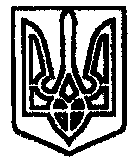 